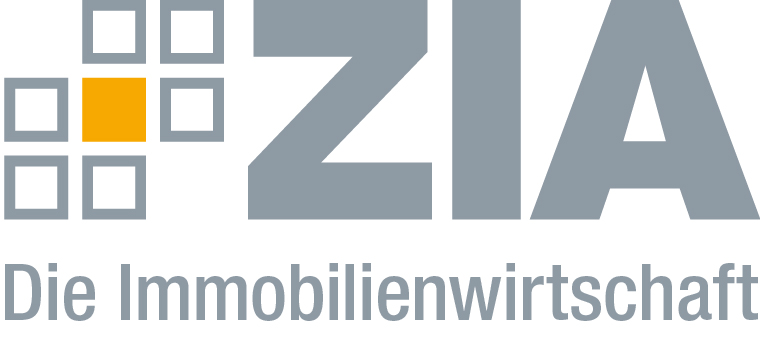 PressemitteilungZIA begrüßt neue Staatssekretärin BohleBerlin, 26.03.2019 – Anne Katrin Bohle hat als Staatssekretärin den Bereich Bauen und Wohnen im Bundesministerium des Innern, für Bau und Heimat übernommen. „Wir freuen uns, dass unsere Forderung nach einer schnellstmöglichen Nachfolgeregelung für Gunther Adler gehört wurde“, sagt Dr. Andreas Mattner, Präsident des ZIA Zentraler Immobilien Ausschuss, Spitzenverband der Immobilienwirtschaft. „Die Herausforderungen sind groß, die Fußstapfen sind groß und angesichts angespannter Märkte dürfen wir uns keinen Zeitverzug beim bezahlbaren Wohnen und Bauen mehr leisten. Wir wünschen der neuen Staatssekretärin alles Gute in ihrer neuen Position und freuen uns auf eine weiterhin erfolgreiche und enge Zusammenarbeit bei den anstehenden Aufgaben.“Der ZIADer Zentrale Immobilien Ausschuss e.V. (ZIA) ist der Spitzenverband der Immobilienwirtschaft. Er spricht durch seine Mitglieder, darunter mehr als 25 Verbände, für rund 37.000 Unternehmen der Branche entlang der gesamten Wertschöpfungskette. Der ZIA gibt der Immobilienwirtschaft in ihrer ganzen Vielfalt eine umfassende und einheitliche Interessenvertretung, die ihrer Bedeutung für die Volkswirtschaft entspricht. Als Unternehmer- und Verbändeverband verleiht er der gesamten Immobilienwirtschaft eine Stimme auf nationaler und europäischer Ebene – und im Bundesverband der deutschen Industrie (BDI). Präsident des Verbandes ist Dr. Andreas Mattner.KontaktAndré HentzZIA Zentraler Immobilien Ausschuss e.V.Leipziger Platz 910117 BerlinTel.: 030/20 21 585 23E-Mail: andre.hentz@zia-deutschland.de Internet: www.zia-deutschland.de